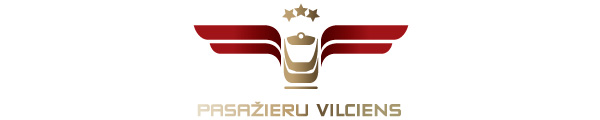 13.10.2016.		             		 	                                   Informācija plašsaziņas līdzekļiemSeptembrī pasažieru skaita pieaugumsŠā gada septembrī par 7,4% pieaudzis A/S „Pasažieru vilciens” pārvadāto pasažieru skaits.2016.gada septembrī ir pārvadāti gandrīz 1.55 miljoni pasažieru, kas ir par 7,4% vairāk kā pērnā gada septembrī.Bez jau realizētās zonu tarifu ieviešanas un mobilo multifunkcionālo kases aparātu ekspluatācijas uzsākšanas, biļešu tirdzniecības internetā un vienotās biļetes braucieniem vilcienos un autobusos Tukuma pilsētas robežās, tuvākajā laikā plānojam pilnveidot mobilo ierīču aplikācijas, kā arī ap gadu miju visās biļešu kasēs uzstādīsim jaunus kases aparātus, kas veicinās ātrāku pasažieru apkalpošanu. Turpinās darbs, lai nodrošinātu iespēju vilcienos par braucienu norēķināties ar bankas kartēm, tai skaitā bezkontakta kartēm.Par PVUzņēmums dibināts 2001. gada 2. novembrī. Akciju sabiedrība Pasažieru vilciens ir vienīgais iekšzemes sabiedriskā transporta pakalpojumu sniedzējs, kas pārvadā pasažierus visā Latvijas teritorijā pa dzelzceļu. AS Pasažieru vilciens dibināta saskaņā ar valsts akciju sabiedrības Latvijas dzelzceļš restrukturizācijas programmu.Papildu informācija:Egons ĀlersAS „Pasažieru vilciens”Sabiedrisko attiecību daļas vadītājs Tel. 67233328Mob.t. 29455472E-pasts: egons.alers@pv.lv